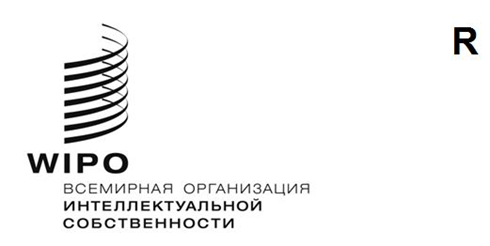 PCT/WG/16/1 Prov. 2оригинал: английскийдата: 24 января 2023 годаРабочая группа по Договору о патентной кооперации (PCT)Шестнадцатая сессияЖенева, 6–8 февраля 2023 годаПЕРЕСМОТРЕННЫЙ ПРОЕКТ ПОВЕСТКИ ДНЯподготовлен СекретариатомОткрытие сессииПринятие повестки дня
(документ PCT/WG/16/1 Prov. 2)Специальные правила процедуры
(документ PCT/WG/16/5)Выборы Председателя и двух заместителей ПредседателяЯзыки общения, используемые Международным бюро
(документ PCT/WG/16/2)Проверка соответствия формальным требованиям в рамках PCT
(документ PCT/WG/16/3 Rev.)Минимум документации PCTПредлагаемые поправки к Инструкции к РСТ
(документ PCT/WG/16/6)Отчет о ходе работы
(документ PCT/WG/16/7)Международная заявка в многоязычном формате
(документ PCT/WG/16/8)Служба перечисления пошлин ВОИС
(документ PCT/WG/16/4)Прочие вопросыРезюме ПредседателяЗакрытие сессии[Конец документа]